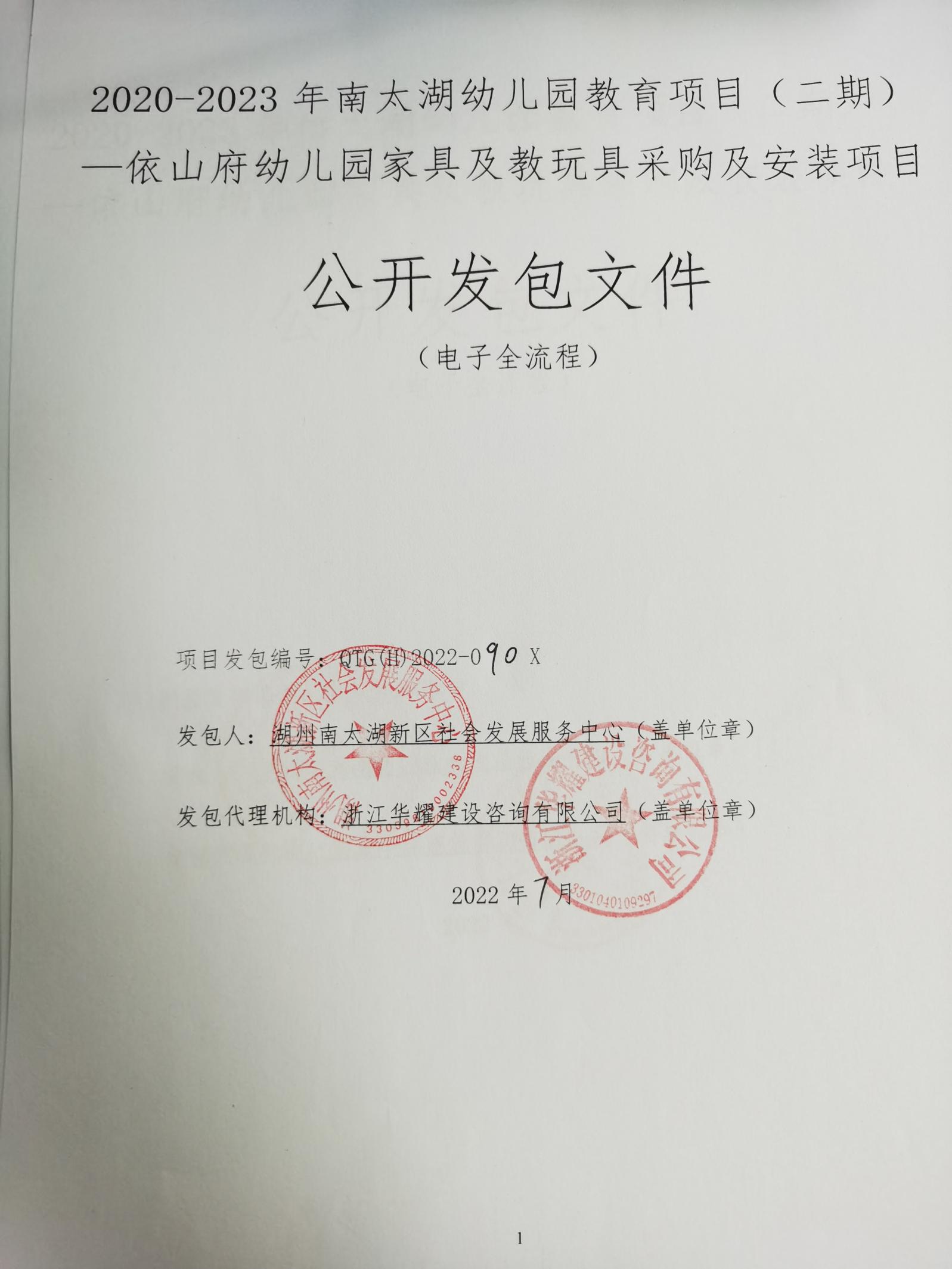 2020-2023年南太湖幼儿园教育项目（二期）—依山府幼儿园家具及教玩具采购及安装项目公开发包文件（电子全流程）项目发包编号：QTG(H)2022-090X发包人：湖州南太湖新区社会发展服务中心（盖单位章）         发包代理机构：浙江华耀建设咨询有限公司（盖单位章）2022年7月目   录第一章 发包公告（公开发包）	3本项目为全流程电子招投标货物类项目【采用远程不见面招标方式】。	31. 发包条件	32. 项目概况与发包范围	33. 竞包人资格要求	34. 发包文件的获取	45. 竞包文件的递交	46. 发布公告的媒介	47. 联系方式	48. 软件技术支持	5第二章 竞包人须知	6竞包人须知前附表	61. 总则	102. 发包文件	123. 竞包文件	124. 竞包	155. 开标	156. 评标	167. 合同授予	178. 纪律和监督	189. 需要补充的其他内容	1910．电子招标投标	1911．其他（发包人要求内容）	19第三章 评标办法	20评标办法前附表	201. 评标方法	212. 评审标准	213. 评标程序	25第四章 合同条款及格式	28第五章 发包需求	33第六章 竞包文件格式	361.企业基本情况表	362.竞包声明书	373.法定代表人身份证明书	384.授权委托书	395.湖州市政府投资建设项目竞包人廉洁守信承诺书	406.竞包保证承诺函	417.技术响应表	428.企业业绩	439.竞包函	44第一章 发包公告（公开发包）2020-2023年南太湖幼儿园教育项目（二期）—依山府幼儿园家具及教玩具采购及安装项目发包公告本项目为全流程电子招投标货物类项目【采用远程不见面招标方式】。1. 发包条件本发包项目2020-2023年南太湖幼儿园教育项目（二期）—依山府幼儿园家具及教玩具采购及安装项目，发包人为湖州南太湖新区社会发展服务中心，投资估算约168.5万元，建设资金来源为政府投资，项目出资比例为100%，发包代理机构为浙江华耀建设咨询有限公司。项目已具备发包条件，现对该项目进行公开发包，项目发包编号为QTG(H)2022-090X。2. 项目概况与发包范围项目地点：湖州南太湖新区依山府幼儿园（具体由发包人指定地点）发包规模：总投资约168.5万元，具体详见发包需求发包范围：主要包括教玩具及家具的供货、安装、调试及质保期内维修和保养等（具体详见项目采购清单）供货及安装期限：30日历天（自接到发包人供货通知之日起15日历天内完成所有设备供货并运输到发包人指定地点，在所有设备到货后15日历天内完成设备安装、调试完成直至验收合格，调试及验收时间以发包人通知为准，承包人应无条件配合）质量目标：合格3. 竞包人资格要求3.1在中华人民共和国境内注册，具有独立法人资格的制造商或经销商；3.2具有履行合同所必需的货物和专业技术能力，具有本项目需求的供应能力；3.3本项目不接受联合体竞包；3.4其他要求：1）本工程拒绝接受被录入检察机关行贿犯罪档案的竞包人；拒绝被市场监督管理部门列入经营异常名录的竞包企业；拒绝被行政机关通报限制在本区域内竞包的竞包人；2）竞包单位负责人为同一人或者存在控股、管理关系的不同单位，不得同时参加竞包；3）本项目采用电子招投标，竞包单位在制作电子竞包文件前须在湖州市公共资源电子交易平台完成相关注册；4）其他要求详见发包文件第二章竞包人须知第1.4条款。 4. 发包文件的获取4.1已注册用户，请登录湖州市公共资源交易系统（http://ggzy.huzhou.gov.cn/hzfront/）-“湖州市限额发包平台”-“交易主体登录”，下载获取后缀名为“.HZZF”的发包文件。4.2未注册用户可通过发包公告中附件下载获取发包文件等进行查看咨询。4.3注册咨询、技术服务电话：0572-2220028 ；CA锁办理：http://ggzy.huzhou.gov.cn/HZfront/InfoDetail/?InfoID=be90c8bc-0bd8-4140-a371-a0ba2181479a&CategoryNum=010007。5. 竞包文件的递交5.1竞包文件递交的截止时间（竞包截止时间，下同）为2022年8月9日9时30分。竞包人应在竞包截止时间之前，登录湖州市公共资源交易信息网—湖州市限额发包平台—交易主体登录—电子招投标交易平台—上传竞包文件模块，上传“CA加密后的电子竞包文件”。5.2逾期上传电子竞包文件的，发包人不予受理。6. 发布公告的媒介本次发包公告同时在湖州市公共资源交易信息网（限额以下发包平台）上发布。7. 联系方式发包人：湖州南太湖新区社会发展服务中心地  址：湖州市吴兴区红丰路1366号联系人：朱敏电  话：0572-2090612发包代理机构：浙江华耀建设咨询有限公司地  址：湖州市静江公寓1单元1101室联系人：张治中电  话：0572-2198738发包监督小组：浙江南太湖控股集团有限公司监督小组地  址：湖州市西舍路99号联系人：诸洪亮电  话：0572-29283068. 软件技术支持电  话：0572-2220028联系人：国泰新点客服    电话：4009980000CA锁相关问题咨询杭州天谷客服：4000878198远程不见面竞包：是指将传统的竞包场所搬到网上，发包人、竞包人只需登录网上不见面开标大厅，无需到开标现场参与即可进行竞包文件在线解密、发包人在线质疑、发包人在线回复等操作。第二章 竞包人须知竞包人须知前附表1. 总则1.1 项目概况1.1.1 根据我市相关文件规定，本发包项目已具备发包条件，现对本项目货物采购进行招标。1.1.2 本发包项目发包人：见竞包人须知前附表。1.1.3 本发包项目发包代理机构：见竞包人须知前附表。1.1.4 本发包项目名称：见竞包人须知前附表。1.1.5 本发包项目供货地点：见竞包人须知前附表。1.2 资金来源和落实情况1.2.1 本发包项目的资金来源及出资比例：见竞包人须知前附表。1.2.2 本发包项目的资金落实情况：见竞包人须知前附表。1.3 发包范围、工期、质量要求1.3.1 本次发包范围：见竞包人须知前附表。1.3.2 本发包项目的工期要求：见竞包人须知前附表。1.3.3 本发包项目的质量要求：见竞包人须知前附表。1.4 竞包人资格要求1.4.1 竞包人应具备承担本项目的资质条件、能力和信誉。（1）资质条件：见竞包人须知前附表；（2）其他要求：见竞包人须知前附表。1.4.2竞包人不得存在下列情形之一：（1）为发包人不具有独立法人资格的附属机构（单位）；（2）为本发包项目提供发包代理服务的； （3）与本发包项目的发包代理机构同为一个法定代表人的；（4）与本发包项目的发包代理机构相互控股或参股的；（5）与本发包项目的发包代理机构相互任职或工作的；（6）被责令停业的； （7）被暂停或取消竞包资格的； （8）财产被接管或冻结的；（9）在最近三年内有骗取中标或严重违约或重大工程质量问题的；（10）被录入检察机关行贿犯罪档案的；（11）被有关行政监管部门通报限制在湖州市本级内竞包的；（12）1）本工程拒绝接受被录入检察机关行贿犯罪档案的竞包人；拒绝被市场监督管理部门列入经营异常名录的竞包企业；拒绝被行政机关通报限制在本区域内竞包的竞包人。1.4.3单位负责人为同一人或者存在控股、管理关系的不同单位，不得同时参加本发包项目竞包。1.5 费用承担1.5.1竞包人准备和参加竞包活动发生的费用自理。1.5.2本项目代理服务费按人民币9387元整(大写：玖仟叁佰捌拾柒元整)计取，由承包人在领取成交通知书前一次性支付给发包代理机构。1.6 保密参与招标投标活动的各方应对发包文件和竞包文件中的商业和技术等秘密保密，违者应对由此造成的后果承担法律责任。 1.7 语言文字招标竞包文件使用的语言文字为中文。专用术语使用外文的，应附有中文注释。1.8 计量单位所有计量均采用中华人民共和国法定计量单位。1.9 踏勘现场1.9.1 竞包人须知前附表规定组织踏勘现场的，发包人按竞包人须知前附表规定的时间、地点组织竞包人踏勘项目现场。 1.9.2 竞包人踏勘现场发生的费用自理。1.9.3 除发包人的原因外，竞包人自行负责在踏勘现场中所发生的人员伤亡和财产损失。1.9.4 发包人在踏勘现场中介绍的工程场地和相关的周边环境情况，供竞包人在编制竞包文件时参考，发包人不对竞包人据此作出的判断和决策负责。1.10 竞包预备会1.10.1 竞包人须知前附表规定召开竞包预备会的，发包人按竞包人须知前附表规定的时间和地点召开竞包预备会，澄清竞包人提出的问题。1.10.2 竞包人应在竞包人须知前附表规定的时间前，以书面形式将提出的问题送达发包人，以便发包人在会议期间澄清。1.10.3 竞包预备会后，发包人在竞包人须知前附表规定的时间内，将对竞包人所提问题的澄清，以书面形式通知所有购买发包文件的竞包人。该澄清内容为发包文件的组成部分。1.11 偏离竞包人须知前附表允许竞包文件偏离发包文件某些要求的，偏离应当符合发包文件规定的偏离范围和幅度。2. 发包文件2.1 发包文件的组成　　2.1.1 本发包文件包括：（1）发包公告；（2）竞包人须知；（3）评标办法；（4）合同条款及格式；（5）发包需求； （6）竞包文件格式；（7）竞包人须知前附表规定的其他材料。2.1.2 根据本章第2.1款、第2.2款和第2.3款对发包文件所作的澄清、修改，构成发包文件的组成部分。2.2 发包文件的澄清2.2.1 竞包人应仔细阅读和检查发包文件的全部内容。如发现缺页或附件不全，应及时向发包人提出，以便补齐。如有疑问，应在竞包人须知前附表2.2.1规定的时间前在竞包人须知前附表2.2.3规定的方式进行提疑，要求发包人对发包文件予以澄清，超过截止日期的提疑不予受理。2.2.2 发包人根据需要主动对发包文件进行必要的澄清，或是根据竞包人的对发包文件提交的疑问，发包人都将作出统一解答或予以澄清，并以发包文件补充文件的形式在竞包人须知前附表2.2.3规定的方式发布。如果澄清内容影响竞包文件编制的，将相应延长竞包截止时间。2.2.3 提疑、答疑澄清信息将统一按竞包人须知前附表2.2.3规定的方式进行发布。2.2.4本项目（仅指电子招投标）若发布了澄清文件（指发包文件补疑内容），竞包人必须选择澄清文件进行竞包文件制作，否则其竞包文件将无法上传。2.3 发包文件的修改2.3.1发包人可对发包文件进行必要的澄清或修改，发包文件的修改内容作为发包文件的组成部分，具有约束作用。当发包文件、发包文件的澄清、修改、补充等在同一内容的表述上不一致时，以最后发出的文件为准。如果修改发包文件的时间距竞包截止时间不足5天，并且修改内容影响竞包文件编制的，将相应延长竞包截止时间。2.3.2 发包文件的修改将按竞包人须知前附表2.2.3规定的方式进行发布。3. 竞包文件3.1 竞包文件的组成3.1.1资格文件主要包括以下内容：（1）企业基本资料：①企业简介；②企业营业执照；③基本帐户证明（开户许可证或银行基本存款帐户开户信息）；（2）竞包声明书；（3）企业法定代表人身份证明书；（4）授权委托书；（5）授权委托人社保证明（社保机构出具的由本单位或分公司为其缴纳的近3个月中任何1个月的社保证明）；（6）湖州市政府投资建设项目竞包人廉洁守信承诺书；（7）竞包保证承诺函；（8）竞包人针对资格文件需要说明的其他内容。3.1.2商务文件主要包括下列内容：（1）竞包函；（2）竞包报价明细表；（3）竞包报价需要的其他资料（发包人要求提供的或竞包人认为需要提供的其它商务资料）。3.1.3技术部分主要包括下列内容：（1）项目实施方案；（2）产品技术性能；（3）竞包产品检测报告；（4）质保期承诺；（5）售后服务及承诺；（6）企业业绩；（7）技术标自评表（格式自拟）；（8）竞包人需要说明的其他文件和说明；注：以上资料（资格文件、技术文件、商务文件）由竞包人以扫描件形式上传至系统设置的模块中，或在系统设置的模块中进行编辑。竞包人必须确保提供资料真实有效且内容清晰，届时若无法辨认的，由此造成的后果由竞包人自行承担。竞包单位必须确保竞包时所提供的所有资料真实有效，若有弄虚作假行为，发包人将一律否决其竞包，并按相关法律法规处理。以上详细内容详见第三章评审标准及办法中的技术文件计分标准，竞包人可参照具体内容进行编制技术文件，电子技术标制作方式详见视频教程（视频链接网址如下）http://ggzy.huzhou.gov.cn/HZfront/InfoDetail/?InfoID=6189e64d-9a56-4f1e-9cbb-722a1dddc319&CategoryNum=0100083.2 竞包报价3.2.1竞包报价为竞包人的竞包文件中提出的各项支付金额的总和。3.2.2竞包报价为全部设备供货到发包人指定地点并全部安装完成验收合格正式交付使用，完成约定保修期所有约定保修工作所发生的一切费用（拟投标产品的备品、备件和专用工具费用、税金、包装及运输、保险、检测验收、调试及交付使用后维保等工作所发生的费用及投标人认为完成本招标文件规定内容所需发生的其它费用，凡未列入的，将被视为均已包含在投标总报价中）。只允许有一个报价，任何有选择的或有条件的报价将不予接受。3.2.3如果承包人提供的设备与实际情况不符，均由承包人负责整改，所有费用含在竞包总价中而不做调整。3.2.4竞包人的竞包报价，应是完成本须知前附表第2项和合同条款上所列招标工程范围、交货期及安装工期的全部，不得以任何理由予以重复，作为竞包人计算单价或总价的依据。3.2.5竞包人应按发包文件要求在《竞包报价明细表》中列出的项目填报单价和合价。每一项目只允许有一个报价。任何有选择的报价将不予接受，竞包人未填单价或合价的项目，在实施后，发包人将不予以支付，并视作该项费用已包括在其它有价款的单价或合价内。3.2.6技术规范要求的费用应包括在竞包报价中。3.2.7合同的施工和交货地点为本须知前附表第2项所述，除非合同中另有规定，竞包人在竞包总价中的价格均包括拟投标产品的备品、备件和专用工具费用、税金、包装及运输、保险、检测验收、调试及交付使用后维保等工作所发生的费用及投标人认为完成本招标文件规定内容所需发生的其它费用，凡未列入的，将被视为均已包含在投标总报价中。3.2.8竞包人应先到项目地点踏勘以充分了解现场位置、情况、装卸限制及任何其它足以影响承包价的情况，任何因忽视或误解现场情况而导致的索赔或工期延长申请将不获批准。3.2.9除非本发包文件对报价另有说明的，否则，竞包人应按发包文件中的项目和数量进行报价。3.2.10本工程的竞包应以人民币报价。3.3 竞包有效期3.3.1除竞包人须知前附表另有规定外，竞包有效期为90天。3.3.2在竞包有效期内，竞包人撤销或修改其竞包文件的，应承担发包文件和法律规定的责任。3.3.3出现特殊情况需要延长竞包有效期的，发包人以书面形式通知所有竞包人延长竞包有效期。竞包人同意延长的，不得要求或被允许修改或撤销其竞包文件；竞包人拒绝延长的，其竞包失效。3.4 竞包保证金限额以下工程建设项目和参照类项目招标投标（发包竞包）活动中，不再向投标（竞包）人收取投标（竞包）保证金。采用承诺函的形式，若出现承诺函中的禁止行为，自愿接受暂停6个月在湖州南太湖新区范围内同类项目（限额以下工程类或参照类）的投标（竞包）资格，并纳入征信管理。3.5电子竞包文件的编制3.5.1 CA加密电子竞包文件应按“竞包人须知第3.1条竞包文件的组成”及第七章“竞包文件格式”进行编写，如有必要，可以增加附页，作为竞包文件的组成部分。3.5.2 CA加密电子竞包文件应当对发包文件有关工期、竞包有效期、质量要求、技术标准和要求、发包范围等实质性内容作出响应。3.5.3 CA加密电子竞包文件应由竞包单位进行电子签章盖章确认。3.5.4竞包人编制的CA加密电子竞包文件，必须是使用新点竞包文件制作软件最新版（系统自带更新系统）生成的后缀名为“.HZTF”的CA加密电子竞包文件。未按上述要求加密和数字证书认证的竞包文件，将被视为无效竞包文件。3.5.5 注册及标书制作工具注册及标书制作工具相关下载地址：http://ggzy.huzhou.gov.cn/HZfront/zlxz_HuZhou/010008/3.5.6电子竞包流程如下：湖州市限额发包交易信息网→交易主体登录→下载发包文件（如果有答疑澄清文件，需要下载答疑澄清文件进行制作）→使用电子竞包文件制作工具制作竞包文件→系统完善竞包信息→上传竞包文件→点击“模拟解密”按钮→提示解密成功。4. 竞包4.1  竞包文件的递交4.1.1竞包人应在本章第2.2.2项规定的竞包截止时间前递交竞包文件。竞包文件（CA加密后的电子竞包文件）：竞包人应在竞包截止时间前登录湖州市公共资源交易-限额以下发包系统上的竞包文件递交模块上传CA加密后的电子竞包文件；4.1.2到竞包截止时间止，发包人收到的竞包文件少于2个的，发包人将依法重新组织发包。  4.2 竞包文件的修改与撤回4.2.1 在竞包人须知前附表2.2.2项规定的竞包截止时间前，竞包人可以修改或撤回已递交的竞包文件。4.2.2 竞包人撤回竞包文件的，应向发包人提交书面撤回通知。5. 开标5.1 开标时间和地点5.1.1发包人在竞包人须知前附表第2.2.2项规定的竞包截止时间（竞包时间）和竞包人须知前附表第5.1项规定的地点公开发包，所有竞包人应在竞包截止时间前登录限额网上开标大厅参加竞包，具体要求见竞包人须知前附表第5.1项规定。5.1.2竞包人应在竞包截止时间之前，登录湖州市公共资源交易信息网—湖州市限额发包平台—交易主体登录—电子招投标交易平台—上传竞包文件模块，上传“CA加密后的电子竞包文件”。5.2 竞包程序主持人按照不见面开标大厅内程序设定顺序进行竞包：1、竞包截止前30分钟，由发包代理机构登录网上不见面开标大厅系统，做好网上不见面开标准备；2、各竞包人应于竞包截止时间前使用加密锁自行登录不见面开标大厅并完成在线签到，否则视为在线不到场，竞包文件开启解密时将被拒绝解密；3、竞包截止时间，由发包代理机构公布竞包人情况、解密要求、在线公布现场监督、见证人员；4、竞包人需在系统开启竞包文件解密时间后30分钟内对竞包文件进行网上在线解密，未在规定时间内完成的，其竞包将被拒绝；5、发包人现场解密；6、竞包文件导入等全程操作，在线公布所有开标记录情况同步推送至湖州市公共资源交易信息网-湖州市限额发包平台“发包结果公示”，竞包现场不再现场宣读竞包人名称、竞包价格和竞包文件的其他相关内容；7、对网上开标过程有异议的，竞包人应当直接在线提疑，同时由发包人在线进行回复；8、宣布竞包结束。注：1）在竞包过程中发包人及发包代理机构全程操作必须在直播视频中完成，不得随意离开。见证人员、现场监督人员做好相关工作并签字；2）电子交易平台遇网络故障、设备故障、断电等意外情况，导致无法正常竞包、发包人无法解密等情形，2小时内能够恢复正常，待恢复正常后继续竞包，原定解密时间重新计算，2小时内不能恢复正常由发包人确定另行竞包时间；3）电子交易平台网络不畅导致竞包人不能在规定时间内完成解密，发包人相应延长解密时间，超出相应延长解密时间仍然未解密的，视做撤销竞包文件。5.3 竞包异议竞包人对竞包有异议的，应当通过网上开标大厅在线提出异议或质询，发包人将在线回复。6. 评标6.1 评标委员会6.1.1评标由发包人依法组建的评标委员会负责。评标委员会由发包人或其委托的发包代理机构熟悉相关业务的代表，以及有关技术、经济等方面的专家组成。评标委员会成员人数以及技术、经济等方面专家的确定方式见竞包人须知前附表；6.1.2评标委员会成员有下列情形之一的，应当回避；（1）竞包人或竞包人的主要负责人的近亲属；（2）项目主管部门或者行政监督部门的人员；（3）与竞包人有经济利益关系，可能影响对竞包公正评审的；（4）曾因在招标、评标以及其他与招标投标有关活动中从事违法行为而受过行政处罚或刑事处罚的。（5）与竞包人有其他利害关系的。6.1.3参加评标的人员应该严格遵守国家有关保密的法律、法规和规定，并接受发包管理机构和有关部门的监督；6.1.4根据发包文件精神，参加评标的有关工作人员应对整个评标、决标过程保密，不得泄露；6.1.5通讯工具管理：在评标期间，每个评委的手机统一存放；6.1.6在评标期间，任何人不允许把竞包文件及其汇总材料带出评标指定地点，材料应有专人保管和发放，评委完成评标时应如数、及时归还；6.1.7竞包人对发包人和评委施加影响的任何行为，都将被取消成交资格。6.2 评标原则评标活动遵循公平、公正、科学和择优的原则。6.3 评标评标委员会按照第三章“评标办法”规定的方法、评审因素、标准和程序对竞包文件进行评审。第三章“评标办法”没有规定的方法、评审因素和标准，不作为评标依据。7. 合同授予7.1 定标方式7.1.1除竞包人须知前附表规定评标委员会直接确定承包人外，发包人依据评标委员会推荐的承包候选人确定承包人，评标委员会推荐承包候选人的人数见竞包人须知前附表。评标委员会按照得分由高到低的顺序推荐承包候选人。综合评分相等时，以竞包报价低的优先；竞包报价也相等的，由发包人或其授权的评标委员会自行确定。
   7.1.2评标委员会完成评标后，应当向发包人提交书面评标报告。7.2 承包结果公示7.2.1发包人在竞包人须知前附表规定的媒介公示评标结果。7.2.2发包人自收到评标报告之日起3日内公示所有承包候选人，公示期限不得少于3日。竞包人或者其他利害关系人对依法必须进行招标的项目的评标结果有异议的，应当在承包结果公示期间提出。发包人应当自收到异议之日起3日内作出答复；作出答复前，应当暂停招标投标活动。7.3 承包通知7.3.1承包结果公示结束后，发包人应当确定排名第一的承包候选人为承包人。排名第一的承包候选人放弃承包、因不可抗力不能履行合同、不按照发包文件要求提交履约保证金，或者被查实存在影响中标结果的违法行为等情形，不符合承包条件的，发包人可以按照评标委员会提出的排名第二的承包候选人为承包人，排名第二的承包候选人因同样原因的，可以确定排名第三的承包候选人为承包人，发包人也可以重新发包。7.3.2在本章第3.3款规定的竞包有效期内，发包人以书面形式向承包人发出成交通知书，同时将成交结果公告发布在湖州市限额发包交易信息网（http://49.4.53.110/HZfront/）—工程建设-承包结果公示（网址：http://49.4.53.110/HZfront/jcjs/）的方式通知未承包的竞包人。7.4 履约担保7.4.1在签订合同前，承包人应按竞包人须知前附表规定的担保形式和发包文件第四章“合同条款及格式”规定的或者事先经过发包人书面认可的履约担保格式向发包人提交履约担保。除竞包人须知前附表另有规定外，履约担保金额为承包合同金额的5%。7.4.2承包人不能按本章第7.4.1项要求提交履约担保的，视为放弃承包并自愿接受暂停6个月在湖州南太湖新区范围内同类项目（限额以下工程类或参照类）的投标（竞包）资格，并纳入征信管理。7.5 签订合同7.5.1发包人和承包人应当自成交通知书发出之日起30天内，根据发包文件和承包人的竞包文件订立书面合同。承包人无正当理由拒签合同的，发包人取消其承包资格并自愿接受暂停6个月在湖州南太湖新区范围内同类项目（限额以下工程类或参照类）的投标（竞包）资格，并纳入征信管理。7.5.2竞包人存在撤销竞包文件和无正当理由放弃中标、不与发包人签订书面合同等情形或被行政部门查实存在违法违规行为，发包人重新招标的，发包人可以拒绝竞包人再次竞包该项目。8. 纪律和监督8.1 对发包人的纪律要求发包人不得泄漏招标投标活动中应当保密的情况和资料，不得与竞包人串通损害国家利益、社会公共利益或者他人合法权益。8.2 对竞包人的纪律要求竞包人不得相互串通竞包或者与发包人串通竞包，不得向发包人或者评标委员会成员行贿谋取承包，不得以他人名义竞包或者以其他方式弄虚作假骗取承包；竞包人不得以任何方式干扰、影响评标工作。8.3 对评标委员会成员的纪律要求评标委员会成员不得收受他人的财物或者其他好处，不得向他人透漏对竞包文件的评审和比较、承包候选人的推荐情况以及评标有关的其他情况。在评标活动中，评标委员会成员应当客观、公正地履行职责，遵守职业道德，不得擅离职守，影响评标程序正常进行，不得使用第三章“评标办法”没有规定的评审因素和标准进行评标。8.4 对与评标活动有关的工作人员的纪律要求与评标活动有关的工作人员不得收受他人的财物或者其他好处，不得向他人透漏对竞包文件的评审和比较、中标候选人的推荐情况以及评标有关的其他情况。在评标活动中，与评标活动有关的工作人员不得擅离职守，影响评标程序正常进行。8.5 投诉竞包人和其他利害关系人认为本次发包活动违反法律、法规和规章规定的，有权按规定程序向发包人的纪检或分管招竞包监督部门投诉。9. 需要补充的其他内容需要补充的其他内容：见竞包人须知前附表。10．电子招标投标本项目采用电子招标投标，对竞包文件的编制、密封和标记、递交、开标、评标等的具体要求，见竞包人须知前附表。11．其他（发包人要求内容）11.1各竞包人自行勘察现场，成交后，承包人配合发包人做好相关工作，产生的相关费用自行考虑在竞包报价中。11.2承包人在供货前，须提前与发包方沟通，并提供样品由发包人确认，经发包人确认后方可供货。因未经发包人确认，擅自批量生产或供货，导致无法通过货物验收的全部责任由承包人自行承担。11.3验收过程中，一旦发现承包人弄虚作假、偷工减料的，扣罚全部履约保证金，且处罚金3万元，直接从应付货款中扣除，情节严重者，发包人有权单方面取消合同，上报相关主管部门，列入不良行为，并由承包人承担自身一切损失及给发包人造成的一切损失。11.4为进一步加强区建设工程领域的廉政建设，建立高效、廉洁的工程建设管理运行机制和监督制约机制，有效预防腐败问题发生，确保工程安全、资金安全、干部安全，本工程需签订《廉政合同》。11.5本清单中所有设备设施采购进场前须经发包人验收认可，由此发生的退换货及返工的费用，由承包人自行承担，结算时成交单价不变。11.6本项目质保期至少2年（质保期以项目安装完毕并经发包人组织验收合格起计算），质保期低于2年的按无效竞包处理。11.7其他事项请参照发包答疑。第三章 评标办法评标办法前附表1. 评标方法本次评标采用综合评估法。评标委员会对满足发包文件实质性要求的竞包文件，按照本章第2.2款规定的评分标准进行打分，并按最终得分由高到低顺序推荐承包候选人，或根据发包人授权直接确定承包人，但竞包报价低于其成本的除外。本评标办法中涉及到综合评分相等时，以竞包报价低的优先；竞包报价也相等的，由发包人或其授权的评标委员会自行确定。2. 评审标准2.1 初步评审标准2.1.1 形式评审标准：见评标办法前附表。2.1.2 资格评审标准：见评标办法前附表。2.1.3 技术评审标准：见评标办法前附表。2.1.4 商务评审标准：见评标办法前附表。2.2 最终得分与评分标准2.2.1 竞包人最终得分竞包人的最终得分=技术部分得分+商务部分得分。2.2.2 技术标总分70分注：1）上述量化评分，由评委根据竞包人的竞包文件予以评审，评审项目缺项时，该项得零分；2）上述分值合计时，技术最终得分按所有评审专家得分的算术平均值计算，技术分结果保留两位小数，小数点后第三位“四舍五入”。2.2.3 商务文件评定商务文件总分30分，按以下标准评定。(一)有效标的确定  1、竞包单位的有效报价高于最高限价的，则该报价为无效竞包报价，其余为有效竞包报价。2、凡有效竞包报价低于平均报价(平均报价的计算方法为所有有效竞包报价去掉一个最高和一个最低报价后的算术平均价；当有效竞包报价在3家及以下时，平均报价的计算方法为全部有效竞包报价的算术平均值)8％及以上，其竞包作无效标处理。按以上要求进行所有评审后，在有效竞包报价中去除无效标后，剩余为有效竞包。（二）竞包报价评定取全体最终有效竞包报价的算术平均值作为最佳报价（有效竞包人超过3家的，除掉一个最高价和一个最低价后的算术平均值），最佳报价保留二位小数，第三位四舍五入。各最终有效竞包报价与最佳报价进行比较，按以下公式求出百分比K值（保留一位小数，第二位四舍五入）。（三）商务得分各最终有效竞包报价与最佳报价进行比较，按以下公式求出百分比K值（保留小数点后一位，第二位四舍五入）：K=（竞包报价—最佳报价）/最佳报价*100%当K值等于零时，得满分30分；当K值大于零时，K值每增1%，在总分上扣1分；当K值小于零时，K值每减1%，在总分上扣0.5分；注：各竞包人的价格得分按此方法计算后，结果保留2位小数，第3位四舍五入。注：本项目最佳报价值由评审委员会依据发包文件规定的方法计算确定，除计算差错外，在整个招标过程中保持不变（包括复评环节）。3. 评标程序3.1 初步评审3.1.1评标委员会依据本章第2.1款规定的标准对竞包文件进行初步评审。有一项不符合评审标准的，评标委员会应当否决其竞包。3.1.2 竞包人有以下情形之一的，评标委员会应当否决其竞包：（1）第二章“竞包人须知”第1.4.2项、第1.4.3项规定的任何一种情形的；（2）串通竞包或弄虚作假或有其他违法行为的；（3）不按评标委员会要求澄清、说明、补正或确认的。（4）各竞包单位未认真摸底人工、材料及机械的市场价并结合我市造价部门发布的信息价进行自主报价，大幅度超出市场价范围，且在竞包文件中没有充分、必要合理说明，或者没有提供相关证明材料的，由评标委员会认定该竞包人为不合理的不平衡报价，扰乱竞包市场。3.1.3竞包报价有算术错误的，评标委员会按以下原则对竞包报价进行修正，修正的价格经竞包人书面确认后具有约束力。竞包人不接受修正价格的，评标委员会应当否决其竞包。（1）竞包文件中的大写金额与小写金额不一致的，以大写金额为准；（2）总价金额与依据单价计算出的结果不一致的，以单价金额为准修正总价，但单价金额小数点有明显错误的除外。3.2 详细评审3.2.1评标委员会按本章第2.2款规定的量化因素和分值进行打分，并计算出综合评估得分：（1）按本章第2.2.2规定的评审因素、分值对技术标计算出得分；（2）按本章第2.2.3规定的评审因素、分值对商务文件计算出得分。3.2.2本章第2.2各阶段的评分分值计算均按保留小数点后两位，小数点后第三位“四舍五入”。3.3 竞包文件的澄清、补正和否决3.3.1在评标过程中，评标委员会可以书面形式要求竞包人对所提交竞包文件中不明确的内容进行书面澄清或说明，或者对细微偏差（细微偏差是指竞包文件在实质上响应发包文件要求，但在个别地方存在漏项或者提供了不完整的技术信息和数据等情况，并且补正这些遗漏或者不完整不会对其他竞包人造成不公平的结果且细微偏差不影响竞包文件的有效性。）进行补正。评标委员会不接受竞包人主动提出的澄清、说明或补正。3.3.2 澄清、说明和补正不得改变竞包文件的实质性内容。竞包人的书面澄清、说明和补正属于竞包文件的组成部分。3.3.3 评标委员会对竞包人提交的澄清、说明或补正有疑问的，可以要求竞包人进一步澄清、说明或补正，直至满足评标委员会的要求。3.3.4因有效竞包不足两个使得竞包明显缺乏竞争的，评标委员会有权拒绝全部竞包。所有竞包被拒绝的，发包人应当依法重新组织招标。3.4串通竞包行为3.4.1根据《中华人民共和国招标投标法实施条例》第39条有下列情形之一的，属于竞包人相互串通竞包：（一）竞包人之间协商竞包报价等竞包文件的实质性内容；（二）竞包人之间约定承包人；（三）竞包人之间约定部分竞包人放弃竞包或者中标；（四）属于同一集团、协会、商会等组织成员的竞包人按照该组织要求协同竞包；（五）竞包人之间为谋取中标或者排斥特定竞包人而采取的其他联合行动。3.4.2　根据《中华人民共和国招标投标法实施条例》第40条有下列情形之一的，视为竞包人相互串通竞包：（一）不同竞包人的竞包文件由同一单位或者个人编制；（二）不同竞包人委托同一单位或者个人办理竞包事宜；（三）不同竞包人的竞包文件载明的项目管理成员为同一人；（四）不同竞包人的竞包文件异常一致或者竞包报价呈规律性差异；（五）不同竞包人的竞包文件相互混装；（六）不同竞包人的采用同一台电脑进行编制竞包文件（如采用同一MAC地址、硬盘号、主板号、CPU号、或同一造价工具加密器等等）。（七）不同竞包人的电子竞包文件的文件制作机器码或文件创建标识码相同的；不同竞包人从同一竞包单位或同一自然人的ＩＰ地址下载发包文件、上传竞包文件、购买电子保函或参加竞包活动的人员为同一标段其他竞包人的在职人员的；不同竞包人通过同一单位或者个人账户购买电子保函的。3.4.3根据《中华人民共和国招标投标法实施条例》第41条禁止发包人与竞包人串通竞包。有下列情形之一的，属于发包人与竞包人串通竞包：（一）发包人在开标前开启竞包文件并将有关信息泄露给其他竞包人;（二）发包人直接或者间接向竞包人泄露标底、评标委员会成员等信息；（三）发包人明示或者暗示竞包人压低或者抬高竞包报价；（四）发包人授意竞包人撤换、修改竞包文件；（五）发包人明示或者暗示竞包人为特定竞包人中标提供方便；（六）发包人与竞包人为谋求特定竞包人中标而采取的其他串通行为。合同条款及格式（本合同仅供参考，最终以实际签订合同为准）项目名称：                                             项目编号：甲方：（发包人）乙方：（承包人）   甲、乙双方根据关于2020-2023年南太湖幼儿园教育项目（二期）—依山府幼儿园家具及教玩具采购及安装项目公开发包的结果，签署本合同。一、发包规模：1.1 总投资约  万元，具体详见发包需求。二、发包内容：2.1主要包括家具及教玩具的供货、安装、调试及质保期内维修和保养等（具体详见项目采购清单）。货物内容：3.1货物名称：3.2型号规格：3.3技术参数：3.4数量（单位）：3.3本合同所有物品运抵施工方现场，交货验收后，乙方确保供货无破损。3.4对于因乙方误发、多发或少发的物品，乙方负责妥善保管，并及时通知乙方查处，由此发生的费用由乙方负担。四、合同金额：4.1本合同金额为（大写）：            元（￥            元）人民币。五、技术资料：5.1乙方应按发包文件规定的时间向甲方提供使用货物的有关技术资料。5.2没有甲方事先书面同意，乙方不得将由甲方提供的有关合同或任何合同条文、规格、计划、图纸、样品或资料提供给与履行本合同无关的任何其他人。即使向履行本合同有关的人员提供，也应注意保密并限于履行合同的必需范围。六、知识产权：6.1乙方应保证所提供的货物或其任何一部分均不会侵犯任何第三方的知识产权。七、产权担保：7.1乙方保证所交付的货物的所有权完全属于乙方且无任何抵押、查封等产权瑕疵。八、履约保证金：8.1在合同签订前向发包人提交履约保证金，保证金金额为合同金额的5% 。至竣工（交工）验收合格前如银行保函已失效，承包单位应对银行保函进行延期，如未延期，业主有权在合同款中扣除合同价的5%作为履约保证金（有违约的按合同规定扣罚），如履约保证金递交形式为保险保单保函的，则需提供保险保单保函/凭证。8.2发包人提供资金来源证明的期限要求：按通用条款执行。九、转包或分包：9.1本合同范围的货物，应由乙方直接供应，不得转让他人供应；9.2除非得到甲方的书面同意，乙方不得将本合同范围的货物全部或部分分包给他人供应；9.3如有转让和未经甲方同意的分包行为，甲方有权解除合同，没收履约保证金并追究乙方的违约责任。十、质保期和质量保证金：10.1质保期： 2 年，以安装调试验收合格之日起计算。10.2甲方保留最终项目整体结算价款的5%作为质量保修金，项目竣工（交工）验收合格后视履约情况返还履约保证金（不计息），退款应扣除已发生的修理费用，赔偿金等款项（如有）；缺陷责任期满后，乙方仍应按合同约定的各保修年限承担保修义务。十一、交货期、交货方式及交货地点：11.1计划工期：30日历天（自接到甲方供货通知之日起15日历天内完成所有设备供货并运输到甲方指定地点，在所有设备到货后15日历天内完成设备安装、调试完成直至验收合格，调试及验收时间以甲方通知为准，乙方应无条件配合）。 11.2供货方式：现场。11.3供货地点：湖州南太湖新区依山府幼儿园（具体由发包人指定地点）。十二、款项支付：12.1付款方式：合同签订后，甲方支付合同价款的30%作为预付款，乙方全部货物到位且安装、调试完成后支付至合同价款的75%，本项目通过验收合格后，且乙方向甲方移交所有资料并经甲方确认无误，甲方退还乙方的履约保证金（无息），在本项目结算审核完成后，支付至审定价的95，余款5%作为质保金，待质保期满后支付。十三、税费：13.1本合同执行中相关的一切税费均由乙方负担。十四、质量保证及售后服务：14.1乙方应按发包文件规定的货物性能、技术要求、质量标准向甲方提供未经使用的全新产品。质保期   年（自本项目验收合格，并移交甲方之日起计算，如果乙方承诺更长质保，则按更长质保执行）。乙方在质保期内对该设备提供免费维修服务。14.2在质保期内，若故障原因为非因甲方人为损坏或非因自然灾害引起的故障或损坏，乙方免收一切费用。在质保期外且未签订维保合同的，甲方要求乙方修理的，甲方应按相应价格支付材料及人工费用。14.3乙方提供的货物在质保期内因货物本身的质量问题发生故障，乙方应负责免费更换。对达不到技术要求者，根据实际情况，经双方协商，可按以下办法处理：⑴更换：由乙方承担所发生的全部费用。⑵贬值处理：由甲乙双方合议定价。⑶退货处理：乙方应退还甲方支付的合同款，同时应承担该货物的直接费用（运输、保险、检验、货款利息及银行手续费等）。14.4如在使用过程中发生质量问题，乙方在接到甲方通知后在    小时内到达甲方现场。14.5质保期内乙方须对所供的货物提供足够的备件、附件和易损件，以满足货物正常使用的需要。乙方随货物所带的备品备件，其价格已包含在货物竞包价内。14.6在质保期内，乙方应对货物出现的质量及安全问题负责处理解决并承担一切费用。十五、调试和验收：15.1甲方对乙方提交的货物依据发包文件上的技术规格要求和国家有关质量标准进行现场初步验收，外观、说明书符合发包文件技术要求的，给予签收，初步验收不合格的不予签收。货到后，甲方需在五个工作日内验收。15.2乙方交货前应对产品作出全面检查和对验收文件进行整理，并列出清单，作为甲方收货验收和使用的技术条件依据，检验的结果应随货物交甲方。15.3甲方对乙方提供的货物在使用前进行调试时，乙方需负责安装并培训甲方的使用操作人员，并协助甲方一起调试，直到符合技术要求，甲方才做最终验收。15.4对技术复杂的货物，甲方应请国家认可的专业检测机构参与初步验收及最终验收，并由其出具质量检测报告。15.5验收时乙方必须在现场，验收完毕后作出验收结果报告；验收费用由乙方负责。十六、货物包装、发运及运输：16.1乙方应在货物发运前对其进行满足运输距离、防潮、防震、防锈和防破损装卸等要求包装，以保证货物安全运达甲方指定地点。16.2使用说明书、质量检验证明书、随配附件和工具以及清单一并附于货物内。16.3乙方在货物发运手续办理完毕后24小时内或货到甲方48小时前通知甲方，以准备接货。16.4货物在交付甲方前发生的风险均由乙方负责。16.5货物在规定的交付期限内由乙方送达甲方指定的地点视为交付，乙方同时需通知甲方货物已送达。十七、违约责任：17.1甲方无正当理由拒收货物的，甲方向乙方偿付拒收货款总值的百分之五违约金。17.2甲方无故逾期验收和办理货款支付手续的,甲方应按逾期付款总额每日万分之五向乙方支付违约金。17.3乙方逾期交付货物的，乙方应按逾期交货总额每日千分之六向甲方支付违约金，由甲方从待付货款中扣除。逾期超过约定日期10个工作日不能交货的，甲方可解除本合同。乙方因逾期交货或因其他违约行为导致甲方解除合同的，乙方应向甲方支付合同总值5%的违约金，如造成甲方损失超过违约金的，超出部分由乙方继续承担赔偿责任。 17.4乙方所交的货物品种、型号、规格、技术参数、质量不符合合同规定及发包文件规定标准的，甲方有权拒收该货物，乙方愿意更换货物但逾期交货的，按乙方逾期交货处理。乙方拒绝更换货物的，甲方可单方面解除合同。十八、不可抗力事件处理：18.1在合同有效期内，任何一方因不可抗力事件导致不能履行合同，则合同履行期可延长，其延长期与不可抗力影响期相同。18.2不可抗力事件发生后，应立即通知对方，并寄送有关权威机构出具的证明。18.3不可抗力事件延续120天以上，双方应通过友好协商，确定是否继续履行合同。十九、诉讼：20.1双方在执行合同中所发生的一切争议，应通过仲裁解决。如协商不成，可向合同签订地吴兴区仲裁委员会起诉。二十、合同生效：20.1合同经双方法定代表人或授权委托代理人签字并加盖单位公章后生效。20.2合同执行中涉及资金和内容修改或补充的，须经监督管理部门审批，并签书面补充协议报监督管理部门备案，方可作为主合同不可分割的一部分。20.4发包文件第二章“竞包人须知”第11项其他约定的全部内容。20.5本合同未尽事宜，遵照《中华人民共和国民法典》有关条文执行。20.6本合同正本一式四份，具有同等法律效力，甲乙双方各执两份。甲方：                    乙方：                        地址：                    地址：         法定代表人：              法定代表人：        电话：                    电话：传真：                    传真：开户银行：                开户银行：                  签订地点：账号：                    账号：                      签订时间：邮编：                    邮编：发包需求一、项目总说明：1.本技术规范要求提出的是最低限度的基本技术要求，并未对所有技术细节作出规定，竞包人应提供符合本技术要求和国家标准、行业标准的优质产品。2、技术要求及标准的执行竞包人提供的产品应标明所执行的质量标准，若同一标准已颁发新标准，则按最新标准执行。若同一产品同时有几个标准（国际标准、国家标准、行业标准、企业标准等），则按最高层次的标准执行。3、竞包人须按国家有关规定及标准完成本次采购产品的供货、运输、装卸、就位、安装、调试、技术培训、检验、通过有关部门验收、维保期服务、产品终身维修等各项工作，并保证报价产品使用的安全性能与检测结果的可靠性。如成交，承包人及制造商对成交产品使用的安全性能与可靠性负全部责任。承包人须随产品提供使用说明书与维保卡。竞包人提供相关数据与说明，商务文件须对下列要求作出实质性回应。二、采购清单、产品规格：具体详见附件三、基本要求：1.交货前的发包人查验:发包人有权在产品制造期间到承包人的生产现场查验产品及其部件，有权察看试验 结果，发包人也可指派员或代理履行这种工厂查验，但这并不免除承包人应按合同履行其义务的责任。2.技术培训:承包人须对发包人的操作人员和管理人员进行培训，培训费用应包含在竞包总价内。承包人须在竞包文件中提供技术培训方案，其中应包括培训内容、培训时间、 培训人等。3.安装、调试:承包人须派有相当工作经验的技术人员进行安装、调试，并负责现场安装过程中产品保护。4.验收、交付: 4.1货物安装完成后，承包人须负责对全部货物的保护和清洁工作，直至货物验收合格交付使用为止。 4.2发包人与承包人双方按照采购货物的技术要求及规范对全部货物进行验收。货物验收前，承包人应事先准备好验收文件并获发包人的确认，如验收合格，双方代表人在验收文件上签字完成终交验收手续，正式交付使用。 4.3如第一次验收未合格，承包人应找出原因进行更正，并应在第一次验收结束后7个工作日内进行再次验收，承包人应承担由此而产生的全部费用。如第二次验收仍不能符合合格条件，发包人可拒绝接受全部货物，承包人负责赔偿一切损失。5.质保及售后服务: 5.1维修人员需在接到维修电话后3时赶到现场，提供不间断的服务直到结束。维修点需提供足够的备件以适应发包人维修需求。 5.2具体产品制造商的质保规定执行，但最低不能少于两年，外购货物的质量问题也应由承包人负责解决。 5.3在质保期内的工作应包括对所有货物常规检查、调整和润滑。具体的操作程序和内容须在竞包文件质保及售后服务方案中说明。 5.4质保期内承包人须自行付费，负责修理和替换任何由于产品自身的质量问题造成的损失及故障。 5.5免费质保期及售后服务要求：设备质保期按国家、厂商、行业标准执行，质保期由设备安装调试合格后开始计算。 6.备品备件: 6.1承包人须对所供的货物提供足够的备件、附件和易损件，以满足货物正常使用的需要。承包人随货物所带的备品备件，其价格应包含在货物竞包总价内。 6.2承包人须保证在货物质保期后维修所需的备品备件价格不高于本次竞包报价。 7.供货及安装期限：30日历天（自接到发包人供货通知之日起15日历天内完成所有设备供货并运输到发包人指定地点，在所有设备到货后15日历天内完成设备安装、调试完成直至验收合格，调试及验收时间以发包人通知为准，承包人应无条件配合） 8.数量调整：发包人保留在签约时调整部分方案及定购设备数量、配套设备、备件和服务的权力，竞包人应对系统方案中设备和服务明细报价，按竞包单价不变的前提下进行调整，双方不得拒绝。9.承包人在采购材料前，应报采购材料的品牌、型号及价格等相关信息，由发包人和监理确认后方可进场进行安装调试。 10.工作范围：根据发包文件，各竞包人须按国家有关标准及规范完成下列工作： 10.1产品及相关附件的提供、运输、装卸、就位、安装、调试、检验、通过验收； 10.2完成各项调试、检验、测试工作，并在发包人的配合下通过的验收；提供各种数据资料；直至通过验收。 10.3对最终使用单位的操作人员及维修人员进行技术培训； 10.4质保期内的维保及维修； 10.5售后服务的措施及承诺。 以上工作内容的费用均包含在报价总价中。 四、商务条款要求：1.履约保证金：在合同签订前向发包人提交履约保证金，保证金金额为合同金额的5% 。至竣工（交工）验收合格前如银行保函已失效，承包单位应对银行保函进行延期，如未延期，业主有权在合同款中扣除合同价的5%作为履约保证金（有违约的按合同规定扣罚），如履约保证金递交形式为保险保单保函的，则需提供保险保单保函/凭证。2.质保期及质量保证金：至少2年，以安装调试验收合格之日起计算。发包人保留最终项目整体结算价款的5%作为质量保修金，项目竣工（交工）验收合格后视履约情况返还履约保证金（不计息），退款应扣除已发生的修理费用，赔偿金等款项（如有）；缺陷责任期满后，承包人仍应按合同约定的各保修年限承担保修义务。3.付款方式：合同签订后，发包人支付合同价款的30%作为预付款，承包人全部货物到位且安装、调试完成后支付至合同价款的75%，本项目通过验收合格后，且承包人向发包人移交所有资料并经发包人确认无误，发包人退还承包人的履约保证金（无息），在本项目结算审核完成后，支付至审定价的95%，余款5%作为质保金，待质保期满后支付。4.税费：本合同执行中相关的一切税费均由承包人负担。竞包文件格式1.企业基本情况表2.竞包声明书		      （发包人名称）：本人       （姓名）系                 （竞包人名称）的法定代表人，我方愿意参加贵方拟建的                          项目的竞包，我方就本次竞包有关事项郑重声明如下：我方此次提交的竞包文件等所有资料均真实有效的，如有不实，我单位自愿取消本项目竞包资格，一旦中标，中标无效，接受招投标监管部门的行政处罚。特此声明。竞  包  人：                 （盖单位章）法定代表人：              （签字或盖章）年   月   日3.法定代表人身份证明书               （姓名）是                        （单位名称）的法定代表人，身份证号码为                  。 特此证明   竞  包  人：                         （盖章）                        法定代表人：                   （签名或盖章）                              日期：       年   月   日4.授权委托书本授权委托书声明，我         （姓  名）系                 （竞包人名称）的法定代表人，现授权委托               （单位名称）的       （姓名）为我单位的合法代理人，以本单位的名义参加              （发包人）的工程的竞包活动。代理人在竞包、评审、合同谈判过程中所签署的一切文件和处理与之有关的一切事务，我均予以承认。代理人无转委托权，特此委托。代理人：   （签字）   性别 ：            年龄：         .         身份证号码：                    职务：                  .                  竞包人：                                        （盖章）法定代表人：                              （签字或盖章）授权委托日期：     年     月    日5.湖州市政府投资建设项目竞包人廉洁守信承诺书本公司决定参加  　                       项目竞包。为维护公平竞争的市场秩序，促进企业廉洁从业、诚实守信，特承诺如下：一、严格遵守《中华人民共和国招标投标法》、《中华人民共和国政府采购法》等法律法规，决不发生以下行为：1.以他人名义竞包，允许其他单位或个人使用本单位资质竞包；2.提供虚假材料，或以其他方式弄虚作假骗取中标；3.与发包人或者其他竞包人相互串通竞包；4.中标后将项目转包，或违法分包；5.中标后与发包人签订背离竞包文件及合同实质性内容的私下协议；6.其他违反招标投标、政府采购等法律法规的行为。二、不以任何理由给予建设单位、主管部门、相关单位及其工作人员、专家评委以下好处：1.赠送礼金、有价证券、贵重物品，或给予回扣、感谢费、劳务费等各种名目的经费；2.报销应由上述单位或个人支付的费用；3.赠送或提供通讯工具、交通工具和高档办公用品等；4.提供宴请、健身、旅游、娱乐等高消费活动；5.无偿或明显低于市场价装修住房。三、不以任何理由为建设单位、主管部门、相关单位的工作人员及其配偶、子女等亲属的工作安排以及出国（境）等提供方便。四、自觉接受有关部门和派驻廉政监察组等机构的监督，积极配合建设单位开展廉政文化进工程工作，加强廉洁从业环境宣传、项目管理制度建设，多种形式开展廉洁教育。五、本公司自愿将此承诺书在信用湖州网站进行公示。上述承诺如有违反，愿接受录入诚信档案的处理，构成违纪违法的，由相关部门依纪依法作出处理。法定代表人：        （签名或盖章）       承诺单位（公章）：               .                      承诺日期：                       .6.竞包保证承诺函我单位参加                             项目的公开发包，我单位承诺按照发包文件的规定，履行有关义务，如被确定为承包人，将按发包文件的规定与发包人签订合同协议，否则自愿接受暂停3个月在湖州南太湖新区范围内进行公共资源交易的处理，并由有关监管部门依法纳入征信管理。竞包人（盖章）：                  .法定代表人或授权代表（签字或盖章）：                  .日期：    年    月   日7.技术响应表项目名称：注：1、竞包人应根据发包文件技术参数要求，在“竞包文件技术参数响应说明”栏中给出详细说明，在“偏离情况说明”栏注明“正偏离”、“负偏离”或“无偏离”。2、竞包人不填写本表的，将被视作其所提供的货物完全响应发包文件要求，无偏离。3、本表可根据实际需求进行增加。竞包人（盖章）：                  .法定代表人或授权代表（签字或盖章）：                  .日期：    年    月   日8.企业业绩竞包人（公章）：                  .法定代表人或授权代理人（签字或盖章）：                  .日   期：    年   月  日9.竞包函致：   {发包人名称}   1、根据你方发包项目编号为{项目编号}的{招标项目名称}工程发包文件，遵照有关规定，经踏勘项目现场和研究上述发包文件的竞包须知、合同条款和采购清单及其他有关文件后，我方愿以人民币(大写)     元（RMB¥     元）的竞包报价并按发包文件要求承包上述项目供货、安装、调试及验收等，并承担任何质量缺陷保修责任。2、我方已详细审核全部发包文件，包括修改文件及有关附件。3、我方承认竞包函附录是我方竞包函的组成部分。4、一旦我方承包，我方保证在   /     开工，      /    竣工，即     日历天内完成并移交全部工程。5、如果我方中标，我方承诺工程质量达到的目标为：     。6、如果我方成交，我方将按照发包文件的规定提交成交造价的     %，计    万元（人民币）作为履约保证金，并按成交通知书中规定的日期与贵方签订承包合同，并承担承包单位的一切义务和责任。8、我方同意所提交的竞包文件在发包文件的竞包人须知中第3.3.1条规定的竞包有效期内有效，在此期间内如果承包，我方将受此约束。9、除非另外达成协议并生效，你方的成交通知书和本竞包文件将成为约束双方的合同文件的组成部分。竞 包 人：                      （盖章）  单位地址：								  法定代表人或其委托代理人：（签字或盖章）  邮政编码：		 电话：		 传真：		邮箱：			日期：   年   月   日条款号条  款  名  称编  列  内  容1.1.2发包人发包人：湖州南太湖新区社会发展服务中心地  址：湖州市吴兴区红丰路1366号联系人：朱敏 电  话：0572-20906121.1.3发包代理机构发包代理机构：浙江华耀建设咨询有限公司地  址：湖州市静江公寓1单元1101室联系人：张治中电  话：0572-21987381.1.4项目名称2020-2023年南太湖幼儿园教育项目（二期）—依山府幼儿园家具及教玩具采购及安装项目1.1.5项目地点湖州南太湖新区依山府幼儿园（具体由发包人指定）1.2.1资金来源及比例100%政府投资 1.2.2资金落实情况已落实1.3.1发包范围主要包括教玩具及家具的供货、安装、调试及质保期内维修和保养等（具体详见项目采购清单）1.3.2供货及安装期限供货及安装期限：30日历天（自接到发包人供货通知之日起15日历天内完成所有设备供货并运输到发包人指定地点，在所有设备到货后15日历天内完成设备安装、调试完成直至验收合格，调试及验收时间以发包人通知为准，承包人应无条件配合）计划开工日期：2022年 / 月 / 日（具体以业主开工令为准）1.3.3质量要求合格1.4.1竞包人资质条件、能力详见发包公告1.9.1踏勘现场☑不组织□组织，踏勘时间：          踏勘集中地点：   1.10.1竞包预备会☑不召开□召开，召开时间：        召开地点：  1.10.2预备会提疑截止时间   / 年   /   月   /  日1.10.3预备会书面澄清的时间   / 年   /   月   /  日1.11偏离☑不允许      □允许2.1构成发包文件的其他材料发包文件修改补充文件；竞包人提疑回复函；最高限价；2.2.1竞包人提疑的截止时间2022年8月4日23时59分59秒2.2.2竞包截止时间2022年8月9日9时30分（以电子交易平台时间为准）2.2.3提疑、答疑澄清的方式提疑：竞包人对发包文件等有任何疑问，应于规定的提疑截止时间前通过登录湖州市公共资源交易信息网—湖州市限额发包平台—交易主体登录—电子招投标交易平台—网上提问，进行提疑；或于规定的提疑截止时间前在湖州市公共资源交易信息网(http://ggzy.huzhou.gov.cn/) —湖州市限额发包平台-“其他交易栏--发包公告”中相应的公告中的“提问”区进行提疑；答疑澄清：无论是发包人根据需要主动对发包文件进行必要的澄清，或是根据竞包人的对发包文件提交的疑问，发包人都将于规定的截止时间前通过湖州市公共资源交易信息网—湖州市限额发包系统进行发布。查看答疑：竞包人应在截标时间前登录湖州市公共资源交易信息网—湖州市限额发包平台-交易主体-相应工程或在湖州市公共资源交易信息网(http://ggzy.huzhou.gov.cn/) —湖州市限额发包平台-“其他交易-发包公告”相应公告中的“答疑信息”区随时查看系统中有关该项目的答疑澄清等内容。否则，由此引起的竞包损失自负。2.3.1发包人修改发包文件截止时间2022年8月4日23时59分59秒3.1构成竞包文件的主要组成部分资格  商务 技术 3.2.1竞包报价方式 综合报价3.2.8最高竞包限价最高竞包限价：人民币1685000元（大写：人民币壹佰陆拾捌万伍仟元整），竞包报价高于最高竞包限价的，均按无效标处理。3.3.1竞包有效期90天3.4.1竞包保证金不要求递交竞包保证金要求递交竞包保证金3.5.3签字或盖章要求发包文件提供竞包文件格式中有要求签字或盖章（含电子签章）的按要求执行。3.5.4竞包文件份数要求成交后提供完整的竞包文件正本1份、副本2份，正副本须分别装订和包封。3.5.5注册及标书制作工具下载网址http://ggzy.huzhou.gov.cn/HZfront/zlxz_HuZhou/010008/4.1.1竞包文件上传竞包文件（CA加密后的电子竞包文件）：在竞包截止时间前登录湖州市公共资源交易（限额以下发包）系统上的竞包文件递交模块上传。4.1.2竞包截止时间2022年8月9日9时30分00秒（以电子交易平台时间为准）4.2.2竞包文件递交竞包文件（CA加密后的电子竞包文件）：登录湖州市限额发包交易信息网上传。4.2.3是否退还竞包文件未成功解密的或竞包截止时间后提交的，予以退还5.1竞包时间和地点竞包时间：同竞包截止时间竞包地点：限额不见面开标大厅网上不见面开标大厅登录方式：湖州市公共资源交易信息网-湖州市限额发包平台-选择限额不见面开标大厅登录即可。网址：http://49.4.53.110/BidOpening/bidopeninghallaction/hall/login。5.2竞包程序竞包顺序：按照不见面开标大厅内程序设定顺序进行竞包：1、竞包截止前30分钟，由发包代理机构登录网上不见面开标大厅系统，做好网上不见面竞包准备；2、各竞包人应于竞包截止时间前使用加密锁自行登录不见面开标大厅并完成在线签到，否则视为在线不到场，竞包文件开启解密时将被拒绝解密；3、竞包截止时间，由发包代理机构公布竞包人情况、解密要求、在线公布现场监督、见证人员；4、竞包人需在系统开启竞包文件解密时间后30分钟内对竞包文件进行网上在线解密，未在规定时间内完成的，其竞包将被拒绝；5、发包人现场解密；6、竞包文件导入等全程操作，在线公布所有竞包记录情况同步推送至湖州市公共资源交易信息网-湖州市限额发包平台“发包结果公示”，竞包现场不再现场宣读竞包人名称、竞包价格和竞包文件的其他相关内容；7、对网上竞包过程有异议的，竞包人应当直接在线提疑，同时由发包人在线进行回复；8、宣布竞包结束。注：1）在竞包过程中发包人及发包代理机构全程操作必须在直播视频中完成，不得随意离开。见证人员、现场监督人员做好相关工作并签字；2）电子交易平台遇网络故障、设备故障、断电等意外情况，导致无法正常竞包、发包人无法解密等情形，2小时内能够恢复正常，待恢复正常后继续竞包，原定解密时间重新计算，2小时内不能恢复正常由发包人确定另行竞包时间；3）电子交易平台网络不畅导致竞包人不能在规定时间内完成解密，发包人相应延长解密时间，超出相应延长解密时间仍然未解密的，视做撤销竞包文件。6.1.1评标委员会的组建评标委员会构成： 3 人及以上单数（发包人代表可参加1人），其中经济、技术类不少于2/3；评标专家确定方式：由发包人在竞包截止时间前24小时内从综合专家库中随机抽取。7.1定标方式（是否授权评标委员会确定承包人）□是☑否，推荐的中标候选人数：1-3人7.2评标结果公示媒介及期限湖州市公共资源交易信息网（湖州市限额发包平台）公示期为3 日。7.4.1履约保证金履约担保的形式：☑履约担保金（含现金支票、银行汇票、保兑支票）或☑银行履约保函或☑履约担保书（建设工程完工履约保证保险保单保函）履约担保的金额：中标价的5%注：采用保险保单保函的应符合《湖州市住房和城乡建设局等4部门关于开展建设工程综合保险试点工作的通知》湖建发【2018】211号、《湖州市建设工程综合保险项目共保体中标公示》等文件内容，由首席保险人出具。9需要补充的其他内容需要补充的其他内容9.1电子招标投标否是，具体要求：1、各竞包人须提供符合要求的CA加密后的电子竞包文件、有效的CA锁供竞包现场解密；2、发包人对各竞包文件的现场解密。整个竞包过程中不论何种原因造成未成功解密的，均按未提交竞包文件处理。9.2竞包人硬件设备要求各竞包人需要保障参与不见面竞包的电脑硬件要求符合以下内容：1.具备摄像头与耳麦（用于接收代理公司竞包指令）。2.要求使用ie浏览器11及以上版本。3.电脑操作系统要求在win7及以上。4.内存要求在4G以上。5.要求正确安装湖州市电子招投标驱动程序。竞包过程中不得随意离开摄像头范围，因竞包单位自身原因造成未成功解密的，均按无效标处理。10其他（发包人要求）其他详见发包文件第二章竞包人须知第11条内容。条款号条款号评审因素评审标准资格文件审查形式评审标准竞包人名称与营业执照一致资格文件审查形式评审标准竞包人条件符合条二章竞包人须知1.4.1~1.4.4及发包公告要求等资格文件审查形式评审标准签字盖章符合 “竞包文件格式”的要求签字、盖章（含电子签章）资格文件审查形式评审标准竞包文件编制按发包文件要求编制，无字迹模糊或上传电子文件模糊、辨认不清资格文件审查形式评审标准竞包书唯一不应出现“递交两份或两份以上内容不同的竞包书，且未声明哪一份有效的”情形资格文件审查形式评审标准其他不同竞包人未使用同一台电脑制作竞包文件；竞包文件未附有发包人不能接受的条件。资格文件审查资格评审标准资格文件组成符合第二章竞包人须知3.1.1条资格文件主要内容及符合法律法规规定的实质性条款。技术资信文件审查形式评审标准竞包人名称与资格文件一致技术资信文件审查形式评审标准签字盖章符合 “竞包文件格式”的要求签字、盖章（含电子签章）技术资信文件审查形式评审标准竞包文件编制按发包文件要求编制，无字迹或扫描件模糊、辨认不清技术资信文件审查形式评审标准竞包文件响应符合发包文件中实质性的要求技术资信文件审查形式评审标准其他符合第三章评标办法要求技术资信文件审查技术评审详见技术分评定标准详见技术分评定标准商务文件审查形式评审标准竞包人名称与资格文件一致商务文件审查形式评审标准签字盖章符合 “竞包文件格式”的要求签字、盖章（含电子签章）商务文件审查形式评审标准竞包文件编制按发包文件要求编制，无字迹模糊或上传电子文件模糊、辨认不清商务文件审查形式评审标准报价唯一只能有一个有效报价。开标记录中的填写内容（即解密后系统公布的内容）与竞包函中的填写内容一致的。商务文件审查形式评审标准报价唯一竞包人对发包人提供的采购清单中所列的项目项目名称、设备参数、计量单位、采购数量、未进行更改商务文件审查形式评审标准其他竞包文件未附有发包人不能接受的条件商务文件审查商务评审竞包内容符合第二章“竞包人须知”第1.3.1项规定商务文件审查商务评审竞包报价1、报价不得高于最高竞包限价；2商务竞包报价应加盖企业公章、法定代表人或其授权代理人电子签章商务文件审查商务评审交货期及安装工期要求符合第二章“竞包人须知”第1.3.2项规定商务文件审查商务评审质量符合第二章“竞包人须知”第1.3.3项规定商务文件审查商务评审竞包有效期符合第二章“竞包人须知”第3.3.1项规定商务文件审查商务评审发包需求符合第五章“发包需求”给出的范围及数量商务文件审查商务评审技术标准和要求符合第五章“发包需求”规定商务文件审查商务评审其他要求符合第二章“竞包人须知”第3.1.2项、第五章“发包需求”规定，符合法律法规规定的实质性条款。评标分值计算条款内容编列内容评标分值计算2.2.1分值构成(总分100分)商务文件：30分       技术文件：70分评标分值计算2.2.2技术标评定按第三章2.2.2条规定评定评标分值计算2.2.3技术标得分按第三章2.2.2条规定评定评标分值计算2.2.4商务标评定按第三章2.2.3条规定评定评标分值计算2.2.5商务标得分按第三章2.2.3条规定计算评标分值计算最终得分最终得分=技术部分得分+商务部分得分串标形为3.4串通竞包的判定按第三章3.4规定序号评审内容评分标准分值1项目实施方案1.竞包项目整体实施方案是否技术先进、经济合理、实用可靠（包含设计说明、产品效果展示）；(1-6分)2.确保供货的组织措施；(1-2分)3.确保供应货物质量的措施（包含投保情况）(1-2分)4.拟投入本项目设备配备情况（包含环保设备配备情况（含实物照片和发票）和生产设备配备（含发票）情况）；(1-2分)5.安装、调试、验收的方案和措施；(1-2分)6.与发包人的配合；(1-2分)7.针对本项目提供的有效合理建议及措施。（1-2分）0-18分2产品技术性能竞包设备的款式及技术规格工艺要求等和对招标文件技术要求的响应程度基本一致的得基本分10分，标有“★”项的为重要技术指标，每负偏离一项扣2分；其他为一般技术指标，每负偏离一项扣1分；扣完为止。注：1）标有“★”项的须提供相关佐证材料（如产品彩页或技术规格说明书或检测报告等），未提供的不得分；2）同一类型或材质的按一项技术指标计算，不重复扣分。0-10分3竞包产品检测报告1.竞包人或制造商提供所投产品原材料橡胶木、多层板、芬兰木、樟子松、新西兰松检测报告，符合GB 18584-2001、GB/T 3324-2017、JC/T 2039-2010 标准，检测内容需包含：甲醛释放量、含水率、抗霉菌性能（含黑曲霉、土曲霉、宛氏拟青霉、绳状青霉、出芽短梗霉、 球毛壳霉等），符合的得3分；2.竞包人或制造商提供所投产品儿童桌、儿童椅、儿童床、玩具柜符合GB/T35607-2017（检测内容须含：苯、甲苯、二甲苯、总挥发性有机化合物）的国家认可的有效检测机构出具的合格检测报告。每提供一种得0.5分,最高得2分；3.竞包人或制造商提供所投产品麻布符合 GB/T 19817-2005《纺织品装饰用织物》相关国家标准，检测内容需包含：断裂强力、撕破强力、胀破强力、起球、耐干洗色牢度、耐洗色牢度、耐水色牢度、耐汗渍色牢度、耐光色牢度、甲醛含量（游离甲醛）、有机锡化合物、纤维含量等项目；每提供一种得0.5分（最高5分）；4.投标人或生产制造商具有户外体能拓展组合符合GB/T 27689-2011《无动力类游乐设施儿童滑梯》相关国家标准全项检测有效合格的检测报告，其中配件安全螺丝、扣件、绳网扣、U型扣符合相关国家检测标准，检测项目需包含：硬度和中性盐雾试验；防松螺母符合相关国家检测标准，检测项目需包含：保证载荷；五金件符合相关国家检测标准，检测项目需包含：18种及以上可溶性重金属含量；顶盖、镀锌钢管符合相关国家检测标准，检测项目需包含：抗拉强度、规定塑性延伸强度、断后伸长率，主要原材料航海绳符合相关国家检测标准，检测项目需包含：重金属（钡、铅、镉、锑、硒、铬、汞、砷）等）每提供1个得1分（最高10分）。5.投标人或生产制造商具有国家认可的第三方检测机构出具有效期内的成品（磁汇贯通、魔力之吻磁力片、铝合金轮胎架、户外收纳屋）满足GB6675-2014标准（GB 6675.1-2014《玩具安全第1部分:基本规范》、GB 6675.2-2014《玩具安全第2部分:机械与物理性能》、GB 6675.3-2014《玩具安全第3部分:易燃性能》、GB 6675.4-2014《玩具安全第4部分：特定元素的迁移》）的检测报告，全部满足标准的有一个得1分（最高4分）。6.投标人或制造商具有国家认可的第三方检测机构出具有效期内的成品立式钢琴符合GB/T 10159-2015《钢琴》、GB/T28489-2012《乐器有害物质限量》标准检测报告，得1分。注：出具的检测报告必须由国家计量认证（CMA资质）的第三方检测机构提供，扫描件加盖厂家公章，不提供不得分。0-25分4质保期承诺质保期在符合发包文件基本要求（2年）的前提下得基本分2分，每增加1年加1分，最高加2分，本项最高得4分。注：竞包人承诺的质保期不足2年或无承诺质保期的按无效标处理。0-4分5售后服务及承诺1.根据竞包人的售后服务方案（内容包括竞包人提供售后服务响应时间、现场服务支持能力、售后巡检、明确质量保证期限等）的合理性、全面性进行等方面进行横向对比：售后服务方案全面、到位的得4-5分；方案一般的得2-3分；方案较差的得0-1分；2.接到发包人报修通知后3小时之内到现场对故障进行处理的得基本分1分，每减少1小时加0.5分，最高加1分，每增加1小时扣1分，扣完该项得分为止，本项最高得2分。注：竞包文件中需提供相关证明材料扫描件，未提供的不得分。0-7分6企业业绩由评标委员会根据竞包人提供的2019年1月1日至今实施过同金额达到100万元及以上的同类采购项目进行打分，每提供一个得2分，最多得6分。注：同类项目是指家具及教玩具采购类项目，竞包人须在电子竞包文件中提供合同及中标（成交）通知书原件扫描件并加盖单位公章，二者缺一不可，若合同中无法体现相应项目类别或实施时间的，须提供相应佐证材料，否则不得分。0-6分企业名称注册地址邮政编码联系方式联系人电 话联系方式传  真网 址组织结构法定代表人姓名技术职称技术职称电话技术负责人姓名技术职称技术职称电话成立时间员工总人数：员工总人数：员工总人数：员工总人数：员工总人数：员工总人数：员工总人数：企业资质等级其中项目经理项目经理项目经理项目经理营业执照号其中高级职称人员高级职称人员高级职称人员高级职称人员注册资金其中中级职称人员中级职称人员中级职称人员中级职称人员开户银行其中初级职称人员初级职称人员初级职称人员初级职称人员账号其中技  工技  工技  工技  工经营范围备注身份证扫描件代理人身份证扫描件项目（设备名称）发包文件技术参数要求竞包文件技术参数响应说明偏离情况说明...序号项目名称建设单位建设单位联系人及电话工程造价（万元）合同签订时间备注